1	Организация работы1.1 	Делегат от Польши предлагает рассмотреть отчет Председателя Комитета 5 (Документ 161) перед предлагаемыми поправками к Резолюциям 99 и 125. Утверждение Комитетом 5 рекомендации не вносить поправок в Устав или Конвенцию будет означать, что, по итогам голосования по этим резолюциям, полномочия делегации Польши, представленные для ПК-14, признаются действительными для целей голосования. 1.2	Решение принимается.2	Отчет Председателя Комитета 5 (Документ 161)2.1	Председатель Комитета 5 сообщает, что Комитет решил исключить Резолюцию 163 (Гвадалахара, 2010 г.) "Создание Рабочей группы Совета по стабильному Уставу МСЭ" и Резолюцию 171 (Гвадалахара, 2010 г.) "Подготовка к Всемирной конференции по международной электросвязи 2012 года". Решается осуществить пересмотр Резолюции 21 (Пересм. Анталия, 2006 г.) "Специальные меры, относящиеся к альтернативным процедурам вызова в сетях международной электросвязи", Резолюции 146 (Анталия, 2006 г.) "Рассмотрение Регламента международной электросвязи", Резолюции 166 (Гвадалахара, 2010 г.) "Число заместителей председателей консультативных групп, исследовательских комиссий и других групп Секторов", Резолюции 169 (Гвадалахара, 2010 г.) "Допуск академических организаций, университетов и соответствующих исследовательских учреждений к участию в работе трех Секторов Союза" (при том понимании, что пункт 4 раздела решает Резолюции 169 (Пересм. Пусан, 2014 г.) следует толковать, как означающий, что участие академических организаций не включает конференции МСЭ по разработке договоров) и Резолюции 177 (Гвадалахара, 2010 г.) "Соответствие и функциональная совместимость". Решается принять проект новой Резолюции COM5/1 "Глобальное слежение за рейсами гражданской авиации", проект новой Резолюции COM5/2 "Усиление роли МСЭ в отношении мер по обеспечению прозрачности и укреплению доверия в космической деятельности", проект новой Резолюции COM5/3 "Рассмотрение существующих методик и разработка будущей концепции, касающихся участия Членов Секторов, Ассоциированных членов и Академических организаций в деятельности МСЭ", проект новой Резолюции COM5/4 "Борьба с контрафактными устройствами электросвязи/ИКТ", проект новой Резолюции COM5/5 "Оказание Государствам-Членам помощи в борьбе с хищениями мобильных устройств и предотвращении этого явления", а также проект новой Резолюции COM5/6 "Противодействие неправомерному присвоению и использованию ресурсов нумерации международной электросвязи". Оратор привлекает внимание к восьми рекомендациям, которые представлены в его отчете, содержащемся в Документе 161, и которые пленарному заседанию предлагается утвердить. Рекомендация 1 – Стабильный Устав2.2	Делегат от Саудовской Аравии предлагает изменить формулировку текста следующим образом "…не должно быть принято внесение никаких поправок в какие-либо отдельные положения Устава и Конвенции".2.3	Решение принимается.2.4	Председатель предлагает Конференции утвердить рекомендацию 1 в следующей формулировке:"Рекомендация 1: Комитет 5 рекомендует:1	Что на ПК-14 не должно быть принято никаких изменений в структуру Устава и Конвенции, в существующую между ними иерархию (предусмотренную в настоящее время соответствующими частями Статьи 4 Устава), а также не должно быть принято внесение никаких поправок в какие-либо отдельные положения Устава и Конвенции.2	Исключить Резолюцию 163 (Гвадалахара, 2010 г.).3	Распустить Рабочую группу Совета по стабильному Уставу, созданную согласно Резолюции 163 (Гвадалахара, 2010 г.)". 2.5	Решение принимается. Рекомендация 2 – Протокол по космическим средствам2.6	Председатель предлагает Конференции утвердить рекомендацию 2 в следующей формулировке:"Рекомендация 2: Комитет 5 рекомендует, чтобы Совет продолжал контролировать любое дальнейшее развитие событий по данным вопросам и чтобы Секретариат и далее проявлял заинтересованность в том, чтобы МСЭ стал контролирующим органом и отвечал на любые вопросы, поднимаемые Государствами-Членами в период между настоящим временем и следующей полномочной конференцией". 2.7	Решение принимается.Рекомендация 3 – Доступ к документации2.8	Делегат от Исламской Республики Иран считает, что решение о том, что раскрытие содержащейся в документах информации причинит потенциальный ущерб государственным или частным интересам, должна принимать заявляющая администрация, и поэтому предлагает в пункте 1 этой рекомендации после слов "преимущества доступности" включить слова "как это указано представляющими документы Государствами-Членами". 2.9	Делегат от Саудовской Аравии поддерживает это предложение. 2.10	Делегат от Ливана, указывая на то, что соответствующие входящие и итоговые документы распространялись для утверждения на открытых конференциях или ассамблеях и поэтому являются, по определению, общедоступными документами, предлагает поставить точку перед словами "за исключением тех случаев…" и исключить последующую часть предложения. 2.11	Делегат от Швеции говорит, что пункт 1 рекомендации 3 представляет собой компромисс, достигнутый Комитетом 5 и группой, которая специально занимается документаций. Первоначальное предложение состояло в том, чтобы сделать общедоступными все документы МСЭ, но, как часть компромисса, его делегация согласилась с тем, что эту рекомендацию можно было бы ограничить входящими и итоговыми документами конференции или ассамблеи. В связи с этим он не может согласиться с предложением Исламской Республики Иран включить вето какого-либо Государства-Члена, что не являлось частью компромисса. Было бы нецелесообразно вновь открывать обсуждения этого вопроса. 2.12	Делегат от Российской Федерации подтверждает, что пункт 1 этой рекомендации представляет собой компромиссный текст и его следует оставить без изменений. 2.13	Делегат от Исламской Республики Иран объясняет, что его беспокоил вопрос, кто именно будет принимать решение о том, будет ли раскрытие содержащейся в документах информации причинять потенциальный ущерб государственным или частным интересам, если пункт 1 рекомендации 3 останется без изменений. Он не возражает против того, чтобы закончить предложение перед словами "за исключением тех случаев…" и исключить последующую часть предложения. 2.14	Председатель Комитета 5 говорит, что пункт 1 этой рекомендации, хотя он и не является совершенным текстом, представляет собой результат компромисса. Он предлагает не вносить в него изменений, чтобы избежать риска дальнейшего широкого обсуждения. 2.15	Председатель предлагает оставить текст рекомендации 3 без изменений. 2.16	Делегат от Исламской Республики Иран не возражает против предложения Председателя, при том понимании, что решение о раскрытии содержащейся информации относится к компетенции администраций. 2.17	Делегат от Ливана отмечает, что, несмотря на достигнутые Комитетом 5 результаты, именно на пленарном заседании страны выражают свои индивидуальные мнения и принимают окончательные решения. Проблема, связанная с пунктом 1 этой рекомендации, состоит в определении того, что означает "раскрытие содержащейся информации" (предоставление распечатанного на бумаге экземпляра или размещение документа в онлайновой форме?) и "потенциальный ущерб" (ущерб кому и в какой форме?). По его мнению, если компромиссную формулировку, которой добился Комитет 5, нельзя изменить, возможно, было бы лучше полностью исключить пункт 1 этой рекомендации. 2.18	Председатель говорит, что, насколько он понимает, рекомендация 3 соответствует решению пленарного заседания сделать доступными все входящие и итоговые документы настоящей Конференции. 2.19	Делегат от Швеции не считает, что обеспечение доступности документов конференций и ассамблей МСЭ может наносить ущерб законным частным или государственным интересам. Поэтому последнее положение пункта 1 данной рекомендации − это надуманный вопрос. Его делегация не возражает против сохранения нынешней компромиссной формулировки или против того, чтобы закончить предложение перед словами "за исключением тех случаев". 2.20	Делегат от Южно-Африканской Республики предпочитает, чтобы компромиссная формулировка сохранилась именно в нынешнем виде, и не возвращаться к этому вопросу. 2.21	Делегат от Филиппин признает, что заключительное положение пункта 1 рекомендации 3 приводит к появлению законного вопроса. У Полномочной конференции нет времени, чтобы составить подробный ответ, и, в качестве высшего органа Союза, она может делегировать полномочия на это Совету. 2.22	Делегат от Исламской Республики Иран напоминает, что именно Генеральный секретарь предложил, чтобы все входящие и итоговые документы ПК-14 были сделаны доступными без каких бы то ни было условий. Поэтому наиболее простое решение будет состоять в том, чтобы закончить предложение перед словами "за исключением тех случаев" и не продолжать обсуждение этого вопроса на Совете. Или же можно сохранить компромиссную формулировку, но Совету придется решать, какой орган может принимать решение о раскрытии содержащейся информации. Любое из этих предложений является приемлемым. 2.23	Делегат от Объединенных Арабских Эмиратов говорит, что Арабская группа первоначально возражала против распространения документов конференций и ассамблей, но согласилась с компромиссной формулировкой. Она не будет согласна с исключением текста после слов "за исключением тех случаев". 2.24	Делегат от Бразилии согласен с Председателем, что часть 1 этой рекомендации следует оставить без изменений. 2.25	Для делегата от Ливана вопрос состоит в свободе доступа к информации и поэтому он является одним из ключевых вопросов для ПК-14 и на предстоящие четыре года. Это вполне подходит для компромисса, но такой компромисс приведет к печальным результатам. В том что касается пункта 1 рекомендации, если не будет согласия по поводу того, чтобы закончить предложение перед словами "за исключением тех случаев", то формулировку надо будет изменить следующим образом: "если только Совет не примет решения о том, что раскрытие содержащейся в них информации…". Другая возможность состояла бы в том, чтобы позволить странам включить оговорки в примечание к этой рекомендации. 2.26	Делегат от Соединенных Штатов Америки поддерживает предложение о том, чтобы закончить предложение перед словами "за исключением тех случаев" в соответствии с практикой, принятой для ПК-14, а именно сделать все входящие и итоговые документы общедоступными. 2.27	Председатель Комитета 5 согласен, что пленарное заседание приняло решение о неограниченном доступе к документам ПК-14, как это было в случае Всемирной конференции по международной электросвязи (Дубай, 2012 г.). Компромиссы, хотя они и не всегда являются идеальными, сложно отменять; и это особенно верно в данном случае. Поэтому он повторяет, что данный текст следует оставить без изменений. 2.28	Делегат от Катара поддерживает это предложение.2.29	Делегат от Ливана отмечает, что компромиссы были достигнуты на различных уровнях: комитетами, пленарными заседаниями и т. д. Достойно сожаления, что компромисс, достигнутый Комитетом 5, ограничивает доступ к документам МСЭ, поскольку Союз работает в среде электросвязи, которая по определению является открытой средой. Было бы досадным, что он ограничивает доступ к обсуждаемым им документам, документам рабочих групп и конференций. 2.30	Председатель согласен с тем, что этот вопрос является важным, и поэтому пленарное заседание приняло решение сделать все сделать все входящие и итоговые документы ПК-14 общедоступными. Комитет 5 впоследствии проводил обсуждения и достиг компромисса по поводу общей политики Союза в отношении доступа к документам. Он предлагает оставить без изменений компромиссную формулировку, а тем странам, которые этого пожелают, представить заявления для включения в протокол. 2.31	Решение принимается.2.32	В том что касается пункта 2 и пункта 3 рекомендации 3, делегат от Саудовской Аравии отмечает, что Полномочная конференция передала вопросы Совету, который, в свою очередь, передал их созданной им рабочей группе. Поэтому именно Совету, а не Полномочной конференции, следует давать поручения Рабочей группе Совета по финансовым и людским ресурсам. 2.33	Делегаты от Швеции, Объединенных Арабских Эмиратов, Бразилии, Ливана и Катара поддерживают эти замечания.2.34	После предложения, сделанного Председателем Комитета 5, делегат от Исламской Республики Иран предлагает изменить формулировки пункта 2 и пункта 3 следующим образом: "Поручить Рабочей группе Совета, при помощи Совета".2.35	Предложение принимается.2.36	Председатель предлагает Конференции утвердить рекомендацию 3, при том понимании, что пункт 1 не охватывает документы исследовательских комиссий, в следующий формулировке: "Рекомендация 3: Комитет 5 рекомендует:1	C начала 2015 года предоставить открытый доступ ко всем входящим и итоговым документам всех конференций и ассамблей Союза, за исключением тех случаев, когда раскрытие содержащейся в них информации нанесло бы законным частным или государственным интересам потенциальный ущерб, который перевешивает преимущества доступности.2	Поручить Рабочей группе Совета по финансовым и людским ресурсам, при помощи Совета: i)	продолжить рассмотрение политики доступа к документам в МСЭ с целью определения пределов, в которых следует делать документацию общедоступной, и подготовки проекта документа о политике доступа для представления Совету;ii)	изучить необходимость создания с этой целью специализированной группы. 3	Поручить Рабочей группе Совета по финансовым и людским ресурсам, при помощи Совета, препроводить Совету документ о предлагаемой политике доступа для рассмотрения, предварительного одобрения и осуществления, в зависимости от случая.4	Поручить Совету и уполномочить его рассмотреть отчет Рабочей группы Совета, а также одобрить и осуществить эту политику на временной основе, в зависимости от случая.5	Поручить Совету представить эту политику Полномочной конференции 2018 года для принятия окончательного решения."2.37	Решение принимается.2.38	Делегат от Ливана затем представляет следующее заявление для включения в настоящий протокол: "Делегация Ливана, участвующая в обсуждениях на Полномочной конференции 2014 года в Пусане, настоящим вносит свои оговорки в отношении содержания части 1 рекомендации 3 Комитета 5, представленной пленарному заседанию в Документе 161 от 4 ноября 2014 года под названием "Отчет Председателя Комитета 5". Делегация Ливана выражает пожелание, чтобы все рабочие и заключительные документы всех конференций Союза представлялись общественности без каких-либо ограничений". Рекомендация 4 – французский вариант Статьи 36 и Статьи 38 Конвенции МСЭ2.39	Делегат от Камеруна высоко отзывается о рекомендации 4.2.40	Председатель предлагает Конференции утвердить рекомендацию 4 в следующей формулировке:"Рекомендация 4: Комитет 5 рекомендует пленарному заседанию, чтобы в его протоколах было дано объяснение, что во французском варианте Статьи 36 и Статьи 38 Конвенции МСЭ слово "taxes" ("таксы") следует понимать как имеющее значение "tarifs" ("тарифы")". 2.41	Решение принимается.Рекомендация 5 – Резолюция 119 (Пересм. Анталия, 2006 г.)2.42	Председатель Комитета 5 говорит, что Комитет принял решение не вносить изменений в Резолюцию 119 (Пересм. Анталия, 2006 г.) "Методы, направленные на повышение эффективности и результативности Радиорегламентарного комитета". Тем не менее, он рекомендует, в том что касается предложения по документальному отображению процесса пересмотра предыдущего решения РРК, включить в протокол пленарного заседания текст, содержащийся в Документе 161. 2.43	Делегат от Саудовской Аравии говорит, что как ВКР, так и РРК являются надлежащими органами для принятия решений об условиях пересмотра предыдущих решений РРК. Поэтому он предлагает, чтобы текст, касающийся предыдущих решений РРК, был включен в протокол с изменениями в следующей формулировке"…было отмечено, что ВКР или РРК являются…". 2.44	Предложение принимается.2.45	Председатель предлагает Конференции утвердить рекомендацию 5 в следующей формулировке:"Рекомендация 5: 1	Относительно предложения по документальному отображению процесса пересмотра предыдущего решения РРК Комитет 5 рекомендует включить в протокол пленарного заседания следующий текст: 	"После обсуждения возможного изменения Резолюции 119 (Пересм. Анталия, 2006 г.) для включения просьбы к Радиорегламентарному комитету (РРК) и Всемирной конференции радиосвязи (ВКР) 2015 года о рассмотрении условий пересмотра предыдущего решения РРК было отмечено, что ВКР или РРК являются надлежащими органами для принятия решения по таким условиям на основании предложений от администраций".2	Относительно предложения по предотвращению конфликта интересов Комитет 5 рекомендует пленарному заседанию принять решение об установлении требования, согласно которому каждый член РРК должен при вступлении в должность подписать следующее заявление:	«Я, нижеподписавшийся, заявляю, что я следую положениям, содержащимися в пп. 98 и 99 Устава МСЭ, и буду исполнять со всей лояльностью, ответственностью и добросовестностью функции, возложенные на меня как на члена Радиорегламентарного комитета: 	−	98	3	1)	При исполнении своих обязанностей в Комитете члены Радиорегламентарного комитета не представляют ни свои Государства-Члены, ни районы, а являются беспристрастными должностными лицами, облеченными международным доверием. В частности, каждый член Комитета должен избегать вмешиваться в решения, непосредственно относящиеся к его собственной администрации.	−	99		2)	При исполнении своих обязанностей в Союзе члены Комитета не должны запрашивать или получать указания от какого бы то ни было правительства, или члена этого правительства, или от какой бы то ни было общественной или частной организации или лица. Члены Комитета должны воздерживаться от любого действия или участия в принятии любого решения, которое может быть несовместимым с их статусом, определенным в п. 98, выше.»"2.46	Решение принимается.Рекомендация 6 – Спутниковая система SATCOL2.47	Председатель предлагает Конференции утвердить рекомендацию 6 в следующей формулировке:"Рекомендация 6: Что касается спутниковой сети SATCOL 1B (ФСС), если администрация Колумбии не в состоянии обеспечить соблюдение нормативных предельных сроков, предусмотренных для ввода ее в действие, то администрации Колумбии (Республики) рекомендуется довести этот вопрос до сведения ВКР-15 с целью принятия надлежащего решения с учетом Статьи 44 Устава МСЭ и трудностей, с которыми эта развивающаяся страна сталкивается в настоящее время при вводе в действие этих частотных присвоений. В порядке исключения рекомендуется также, чтобы Бюро радиосвязи приняло любые необходимые меры для содействия рассмотрению данного вопроса Всемирной конференцией радиосвязи 2015 года". 2.48	Решение принимается.Рекомендация 7 – Резолюция 22 (Пересм. Анталия, 2006 г.)2.49	Председатель Комитета 5 говорит, что Комитет 5 решил не вносить изменений в Резолюцию 22 (Пересм. Анталия, 2006 г.) "Распределение доходов от предоставления услуг международной электросвязи". 2.50	Председатель предлагает Конференции утвердить рекомендацию 7 в следующей формулировке:"Рекомендация 7: Соответствующим исследовательским комиссиям МСЭ-Т предлагается продолжить свою работу в отношении сетевых внешних факторов для международных интернет-соединений, а также разработку соответствующих методик расчета затрат для международных интернет-соединений".2.51	Решение принимается.Рекомендация 8 – Процедуры выборов2.52	Председатель Комитета 5 говорит, что рекомендация 8 также является результатом компромисса. 2.53	Делегат от Бразилии благодарит всех, кто принимал участие в обсуждении проекта рекомендации, и извиняется за любые неизбежные ошибки, допущенные в процессе рассмотрения, особенно в том что касается делегатов от Исламской Республики Иран и Кении. 2.54	Председатель предлагает Конференции утвердить рекомендацию 8 в следующей формулировке:"Рекомендация 8: Целесообразно улучшить процесс выборов избираемых должностных лиц в Союзе. В связи с этим Совету следует изучить данной вопрос и рекомендовать Государствам-Членам варианты осуществления новых процедур с целью совершенствования процесса выборов Генерального секретаря, заместителя Генерального секретаря и Директоров Бюро. Должным образом следует рассмотреть ряд вариантов, таких как проведение презентаций, интерактивных заседаний, очных заседаний, интервью, представления вопросов путем осуществления веб-трансляции и дистанционного участия, а также дальнейшее совершенствование посвященного выборам портала на веб-сайте МСЭ. С целью внедрения этих возможных улучшений Совету предлагается инициировать эти исследования на его сессии 2015 года". 2.55	Решение принимается.Прочие вопросы2.56	Председатель Комитета 5 сообщает, что после различных обменов мнениями Комитет принял к сведению важность вопроса по терминологии, в частности определения таких терминов, как "решение" и "рекомендация", и предложил Государствам-Членам продолжить его рассмотрение в ходе своей подготовки к ПК-18. Далее было решено не давать определение термина "ИКТ" на настоящей Конференции и не вносить изменения в п. 166 Общего регламента конференций, ассамблей и собраний Союза (Льготы), несмотря на то, что некоторые его положения устарели. 2.57	Делегат от Исламской Республики Иран, говоря об определении некоторых терминов, отмечает, что сложность представляют связанные с этим вопросы, а не само предложение, как это указывается в Документе 161. 2.58	Делегат от Саудовской Аравии говорит, что после достигнутого в Комитете 5 согласия не давать определение термина "ИКТ" на ПК-14, было решено исключить пункт 4 раздела просит Совет Резолюции 140 (Пересм. Гвадалахара, 2010 г.) "Роль МСЭ в выполнении решений Всемирной встречи на высшем уровне по вопросам информационного общества". В связи с этим он предлагает исключить из второго предложения пункта 4 Документа 161 фразу "с тем чтобы рассмотреть этот вопрос на следующей полномочной конференции, а в случае необходимости − в Совете". 2.59	Делегаты от Соединенных Штатов Америки, Швеции и Исламской Республики Иран одобряют это предложение.2.60	Делегат от Российской Федерации, с другой стороны, считает, что надо предоставить следующей полномочной конференции возможность рассмотреть этот вопрос, если будет получено соответствующее предложение. Он предлагает изменить формулировку рассматриваемой фразы следующим образом: "…с тем чтобы можно было рассмотреть этот вопрос на следующей полномочной конференции, а в случае необходимости − в Совете". 2.61	Делегат от Исламской Республики Иран отмечает, что, если ПК-18 получит предложение, касающееся определения термина "ИКТ", то у нее не будет иного выбора, кроме как рассмотреть его. 2.62	Делегат от Ливана предлагает исключить из Документа 161 весь этот пункт, поскольку он наводит на мысль о том, что заключительный документ конференции МСЭ, который будут изучать студенты, исследователи и профессора, будет содержать предложение, в котором указывается, что МСЭ не может дать определения термина "ИКТ", особенно с учетом той частоты, с которой этот термин встречается в документах МСЭ. 2.63	Делегат от Гайаны отмечает, что Комитет 5, видимо, был не способен дать определение термина "ИКТ" в связи с тем огромным количеством вкладов, которые были получены по этому вопросу. Он спрашивает, есть ли разница между термином "ИКТ" и сокращением "ИКТ", и согласен с предыдущим оратором в том, что, если не будет дано определение данного термина, то это может привести к путанице. 2.64	Председатель Комитета 5 высказывает пожелание о том, чтобы в протоколе пленарного заседания было четко зафиксировано, что ПК-14 приняла решение не давать определения термина "ИКТ" и что любая делегация, которая желает предложить какое-либо определение для ПК-18, может сделать это. 2.65	Делегат от Российской Федерации согласен с этой позицией.2.66	Делегат от Южно-Африканской Республики говорит, что, хотя поднятые вопросы являются важными, они более подходят для обсуждения в той или иной исследовательской комиссии, а не на пленарном заседании настоящей Конференции. 2.67	Председатель говорит, что, по его мнению, Документ 161 отражает огромную работу, проделанную Комитетом 5 по определению термина "ИКТ", даже хотя Комитет в конечном счете решил, что не будет давать такого определения. Поэтому разумно сохранить второй абзац пункта 4. Но, как представляется, в целом на пленарном заседании достигнут консенсус по поводу того, чтобы этот абзац заканчивался сразу после слов "на настоящей Конференции", и поэтому он предлагает пленарному заседанию согласиться с внесением в Документ 161 соответствующего изменения, а Государствам-Членам с отличающимися точками зрения по этому вопросу − представить заявления для включения в протокол заседания. 2.68	Решение принимается. Резолюция 86 (Пересм. Марракеш, 2002 г.)2.69	Председатель Комитета 5 говорит, что Комитет решил не вносить изменений в Резолюцию 86 (Пересм. Марракеш, 2002 г.) "Процедуры предварительной публикации, координации, заявления и регистрации частотных присвоений, относящихся к спутниковым сетям". 2.70	Делегат от Аргентины обращается с просьбой о внесении поправок в Документ 161 для включения в него следующего текста: "Было представлено предложение, поддержанное администрациями Парагвая, Уругвая, Мексики и Аргентины, о внесении изменений в процедуры, изложенные в Резолюции 86, в целях отразить положения Статьи 44 Устава МСЭ и п. 0.3 Преамбулы к Регламенту радиосвязи". 2.71	Оратор говорит, что, если Комитету не удастся достичь консенсуса по этому предложению, это будет означать, что он согласился с тем, что ВКР-15 будет поручено рассмотреть Резолюцию 86 в свете представленного для ПК-14 предложения. 2.72	Делегат от Исламской Республики Иран отмечает, что Всемирная конференция по радиосвязи не сможет рассматривать Резолюцию 86 (Пересм. Марракеш, 2002 г.), которая является резолюцией Полномочной конференции. Она может рассматривать Резолюцию 86 (Пересм. ВКР-07), в которой, по случайному совпадению, обсуждается выполнение Резолюции 86 (Пересм. Марракеш, 2002 г.) Полномочной конференции. 2.73	Делегат от Швеции согласен с этим.2.74	Делегат от Российской Федерации поддерживает делегата от Аргентины. 2.75	Председатель предлагает отметить заявление делегата от Аргентины в протоколе настоящего заседания. 2.76	Предложение принимается.2.77	Отчет Председателя Комитета 5 (Документ 161) с внесенными поправками утверждается.3	Проекты Резолюций 99 (Пересм. Пусан, 2014 г.) и 125 (Пересм. Пусан, 2014 г.) – первое и второе чтение (Документ DT/83)3.1	Председатель благодарит арабские страны, Палестину и Израиль за исключительный дух сотрудничества и компромисса, который они продемонстрировали при достижении консенсуса по проектам двух пересмотренных резолюций, представленным пленарному заседанию единым пакетом в Документе DT/83. Эти тексты будут зачитаны Генеральным секретарем, после чего не будет предоставляться слово для обсуждения ни одной из этих резолюций. 3.2	Генеральный секретарь также благодарит все стороны за проявленный ими дух компромисса. Он зачитывает проект пересмотренной Резолюции 99 "Статус Палестины в МСЭ". 3.3	Проект пересмотренной Резолюции 99 (Пересм. Пусан, 2014 г.), представленный в Документе DT/83, принимается в первом и втором чтении.3.4	Генеральный секретарь зачитывает проект пересмотренной Резолюции 125 "Помощь и поддержка Палестине в восстановлении ее сетей электросвязи". 3.5	Проект пересмотренной Резолюции 125 (Пересм. Пусан, 2014 г.), представленный в Документе DT/83, принимается в первом и втором чтении.3.6	Генеральный секретарь благодарит все стороны, которые сделали возможным, благодаря компромиссу и сотрудничеству, достижение согласия по двум только что принятым пересмотренным резолюциям. Заседание закрывается в 13 час. 20 мин.Генеральный секретарь:	Председатель:Х. ТУРЕ	В. МИНПолномочная конференция (ПК-14)
Пусан, 20 октября – 7 ноября 2014 г.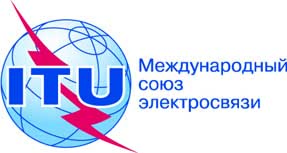 ПЛЕНАРНОЕ ЗАСЕДАНИЕДокумент 175-R3 декабря 2014 годаОригинал: английскийПРОТОКОЛсемнадцатого ПЛЕНАРНОГО ЗАСЕДАНИЯПРОТОКОЛсемнадцатого ПЛЕНАРНОГО ЗАСЕДАНИЯЧетверг, 6 ноября 2014 года, 09 час. 50 мин.Четверг, 6 ноября 2014 года, 09 час. 50 мин.Председатель: г-н В. МИН (Республика Корея)Председатель: г-н В. МИН (Республика Корея)Обсуждаемые вопросыДокументы1Организация работы–2Отчет Председателя Комитета 5 1613Проекты Резолюций 99 (Пересм. Пусан, 2014 г.) и 125 (Пересм. Пусан, 2014 г.) – первое и второе чтениеDT/83